ORACIÓN POR EL NUEVO ARZOBISPO DE VALENCIA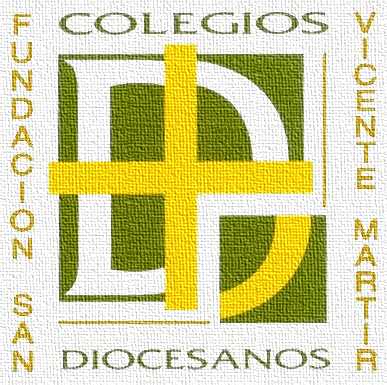 D. Antonio cañizares¿QUÉ ÉS UN ARZOBISPO?Arzobispo es el nombre que recibe el obispo de una Archidiócesis, es decir, de una diócesis grande formada por más diócesis como es el caso de la valenciana. Es una autoridad eclesiástica conferida por el Papa y tiene como principal misión ser el pastor de su iglesia, cuidando y acompañando a sus sacerdotes y fieles, velando por su organización y animando a todos sus miembros a vivir la fe y ser evangelizadores.El cardenal Antonio Cañizares es el cuadragésimo quinto que ha tenido la diócesis de Valencia desde que fue elevada a sede metropolitana en 1492 por el papa Inocencio VIII, y el sexagésimo desde la Reconquista de Valencia por el rey Jaime I en 1238, aunque se cree que ya tuvo sus obispos en la época romana.¿QUIÉN ES ANTONIO CAÑIZARES?D. Antonio Cañizares es natural de Utiel, es doctor en Teología por la Universidad Pontificia de Salamanca y fue ordenado sacerdote en 1970. Durante su vida sacerdotal ha sido obispo de Ávila, arzobispo de Granada y Toledo y miembro de la Congregación para la Doctrina de la Fe. En 2006 fue ordenado cardenal por el papa Benedicto XVI.Quienes lo conocen de cerca hablan de una persona sabia y cercana, como bien le definió D. Carlos Osoro: “los valencianos tenéis una maravillosa gracia porque viene como arzobispo un hombre bueno, bueno, bueno, bueno, de verdad, vais a disfrutar de un pastor, de su cercanía, de su sencillez, de su bondad, de su sabiduría y experiencia que es mucha”.VAMOS A PEDIR POR ÉLSeñor, te pedimos por el nuevo arzobispo de Valencia, D. Antonio Cañizares, para que le guíes y acompañes en su misión como pastor de la iglesia valenciana. TE LO PEDIMOS, SEÑOR.Señor, te pedimos por el anterior arzobispo, D. Carlos Osoro, para que afronte con fe y fortaleza su nueva misión en la Diócesis de Madrid y cale tan hondo como con todos los valencianos. TE LO PEDIMOS, SEÑOR.Señor, te pedimos por la iglesia valenciana, por todos su sacerdotes, parroquias y fieles, para que sea una diócesis viva, caritativa y evangelizadora. TE LO PEDIMOS, SEÑOR.VAMOS A REZAR POR ÉLSeñor de la mies y Pastor del rebaño, necesitamos un Padre y Pastor según Tu corazón.Que nos alimente con la riqueza de Tu palabra y con el Pan de la Eucaristía.Que por su santidad sea testigo de Tu Reino.Que su trabajo pastoral permita que “a Cristo vivo responda una Iglesia viva”.Que sea peregrino en su propia Diócesis,para animar, sostener, consolar, entusiasmar, alimentary encender el ardor apostólico en los sacerdotes, religiosas, religiosos y laicos.Que sea “párroco de los párrocos” y que entierre su corazón de pastor en nuestra querida Diócesis.María Reina de la paz y Madre de la Iglesia, ruega por nosotros.Amén.